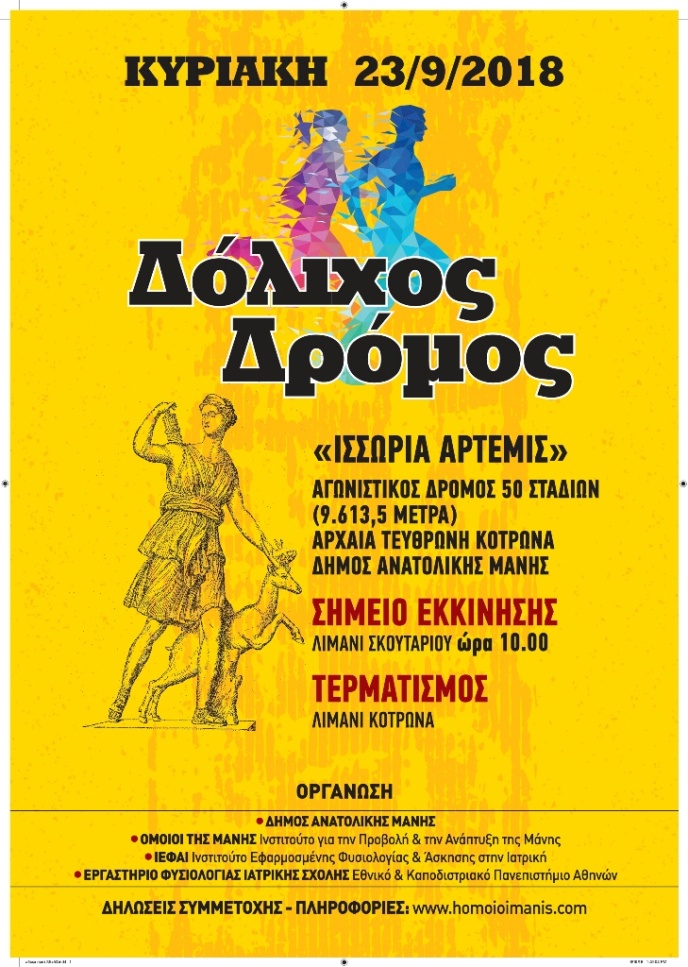 ΦΟΡΜΑ ΣΥΜΜΕΤΟΧΗΣ ΕΘΕΛΟΝΤΩΝΚΥΡΙΑΚΗ 23 ΣΕΠΤΕΜΒΡΙΟΥ 2018ΟΝΟΜΑΤΕΠΩΝΥΜΟΠΑΤΡΩΝΥΜΟΕΜΑΙLΚΙΝΗΤΟ THΛΕΦΩΝΟΗΛΙΚΙΑ